DEMANDE AIDE FINANCIERE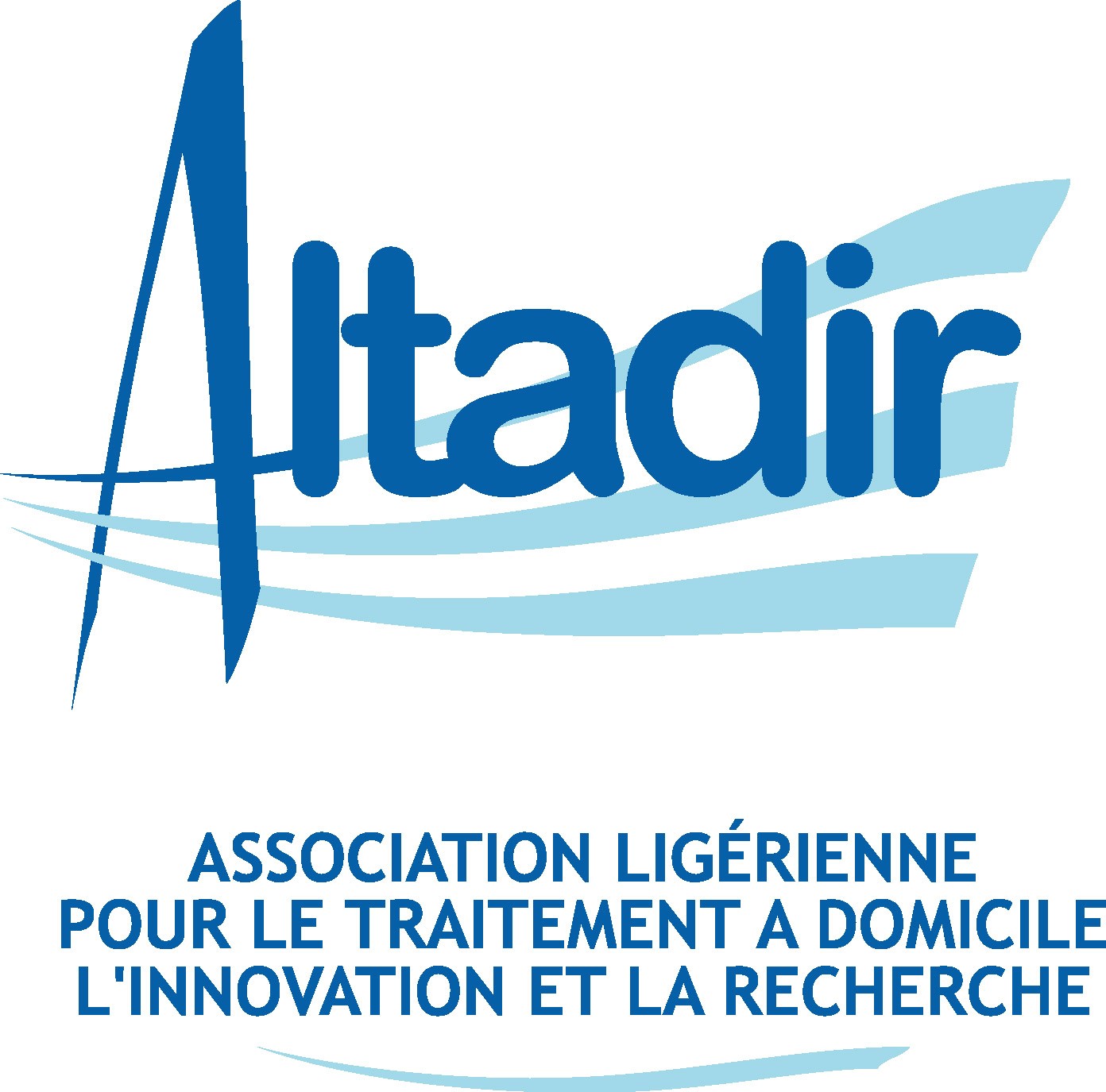 FICHE RENSEIGNEMENTSDate de la demande :	Montant demandé :	Objet de la demande :Nom/Prénom		Mère : Nom/Prénom	Tél. :		Tél.	Né(e) le		Né(e) le	CP/Ville		CP/Ville	Appareillage :		Père : Nom/Prénom			Tél.	Depuis le :		Né(e) le			CP/Ville	Situation Familiale : Célibataire	Famille monoparentale	 OUI  NON Marié(e)  Vie maritale Divorcé(e) Séparé(e) Veuf (ve) Mineur Pacsé(e)Enfant(s) ou autre(s) personne(s) vivant au foyer :Aides sollicitées auprès d’autres organismes : Accord pour un montant de : ………….€	 Participation du demandeur à hauteur de : ……...€Modalités de règlement :	 Rejet /  AjournementMotif	DATE :SIGNATURE(S) :à chargeà chargeAu foyerAu foyerAu foyerNomPrénomAgeActivitéouinonnonouinonORGANISMEDATE DEMANDEMONTANT SOLLICITEMONTANT OBTENUCARSATCAFMSAMDPHAutre à préciser